Committee Member Application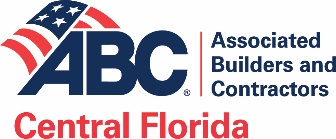 Let your voice be heard! Sit among like-minded decision makers when you join a committee at ABC. As a committee member, you will have an insider perspective of the many different initiatives within the Chapter. Getting involved in a committee is a great way to make the most of your membership with ABC. Thank you for your interest in ABC’s Committees.  ABC will help you decide if you want to join, then will orient you to ABC, train you about the role and responsibilities of a committee member, and organize you into the committee that most closely matches your skills and interests.Committee membership carries with it an obligation to participate actively in committee work through contribution of information, prompt reply for communication, attendance at committee meetings, and taking on and following through on assignments. Committees are limited in size. Most committees meet monthly at the chapter office for 1-2 hours and consist of 5-20 members. New assignments are made when vacancies exist. Committee members are chosen as individuals, with personal experience and ability as the most important criteria.Please complete the application below and return to ABC at committees@abccentralflorida.org.  ABC will contact you with more information once your application is reviewed by Committee Chairs and ABC Staff liaisons.Name: ______________________________________________________________Job Title: ____________________________________________________________Company: ___________________________________________________________Office phone: ________________________________________________________Mobile phone: _______________________________________________________Email: ______________________________________________________________1.	Please list any volunteer experience, current and past in ABC and in other professional organizations.2.	Please indicate other ways that you have participated in ABC.3.	Please describe highlights of your educational background and employment experience.4.	Please provide a brief description of your ideas regarding the direction ABC, the Board and committees should take in the next three years.5.	Select a Central Florida Chapter ABC program or service and describe how ABC could improve to better serve ABC members.6.	Which of your skills would you like to utilize on a committee?  Check all that apply. Business acumen Communication Community engagement Conflict management Customer focus Environment/green building Advocacy/grassroots Evaluation Financial management Fundraising Health/safety/wellness Human resources Innovation/creativity Marketing Organizational development Problem solving Program development Strategic planning Talent development Team building TrainingList other skills of your that you would like to utilize.7.	Committee PreferenceApplicants will be evaluated initially for their priority selection.  If applicants are not chosen for their first selection, evaluation will be made for their second, and third option.  Applicants are not required to list a choice for a second or third priority.ABC attempts to place qualified applicants in their first selection, but this is not always possible due to the limited number of openings.Most committees have a one-year service term beginning January 1, except for Legislative/PAC and Young Professionals. If you are selected to serve on a committee, you will be notified in December. Appointments may also be made on a rolling basis if vacancies occur during the year.Please indicate which committee for which you are interested in volunteering by completing preference #1, #2, and #3.ABC/UCF Student ChapterExcellence in Construction GolfLegislative/PACMembership DevelopmentPoker RunProgramsSafetySpecial EventsWorkforceCommittee Preference #1: ____________________________Why do you want to serve on this committee to which you are applying?What topics/issues do you feel that you can contribute the most to for this committee?How will your experience and knowledge be advantageous to this committee?Committee Preference #2: ____________________________Why do you want to serve on this committee to which you are applying?What topics/issues do you feel that you can contribute the most to for this committee?How will your experience and knowledge be advantageous to this committee?Committee Preference #3: ____________________________Why do you want to serve on this committee to which you are applying?What topics/issues do you feel that you can contribute the most to for this committee?How will your experience and knowledge be advantageous to this committee?All volunteers are required to sign a confidentiality agreement. By signing on the space below, you agree that you will keep confidential all information you learn about ABC and its members if you perform, volunteer duties for ABC.If you are selected for a committee, you agree that you can provide at least two to four hours a month in attendance to meetings and that you do not have any conflict of interest in participating.Signature: _______________________________		Date: ___________________If you are not selected as a member of a committee or if you decide not to join, would you like to be a volunteer to assist ABC in various ways that match your skills and interests? Yes		 No		 Maybe